Примите искренние поздравления с наступающим Новым 2021 годом!!!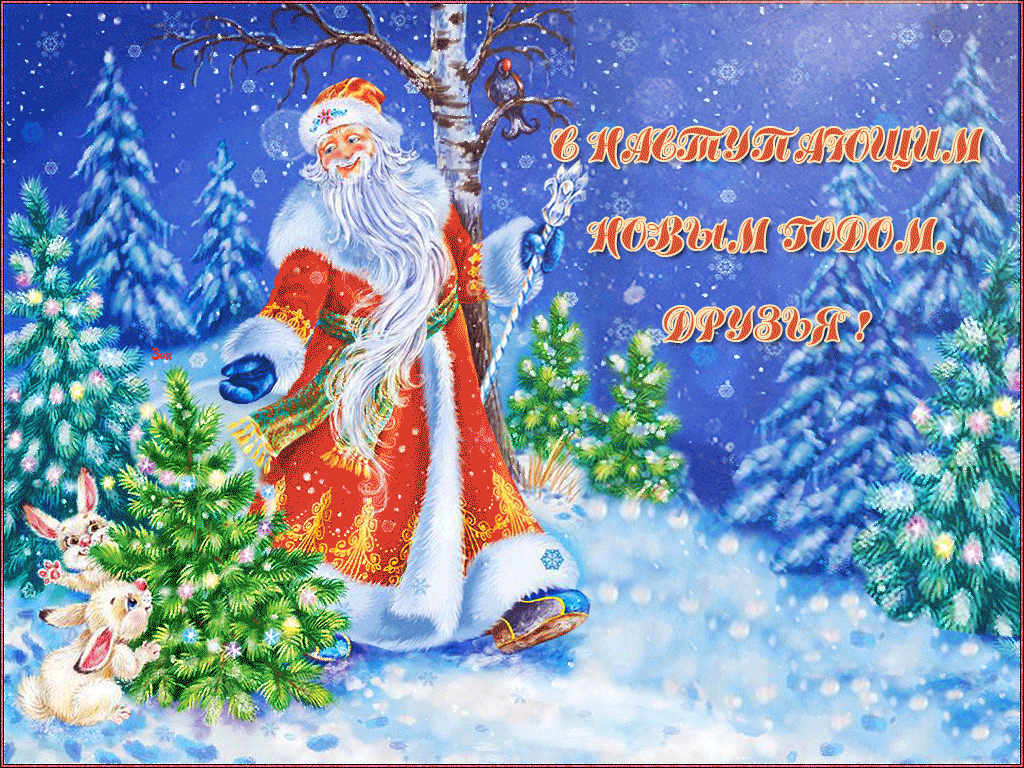 Администрация сельского поселения поздравляет Вас с наступающим Новым 2021 годом! Желаем Вам крепкого здоровья, трудовых достижений, счастья в личной жизни. Пусть в Новом году сбудутся все Ваши мечты и пожелания! Мира Вам и добра!В преддверии Нового года  желаем Вам, чтобы Вы и Ваши родные были здоровы и счастливы, чтобы удача Вас сопровождала во всех делах, чтоб любовь окружала и наполняла Вас и Ваш дом.Чтобы проблемы и ненастья проходили стороной, а над головой всегда ярко светило солнце, согревая и даря хорошее настроение. Пусть сокровенное желание, которое Вы загадаете в новогоднюю ночь под бой курантов, обязательно сбудется! Здоровья, радости и благополучия Вам и Вашим близким!С Новым годом!  Будьте счастливы!С уважением  глава сельского  поселения                                А.И.Усманов